  CURSO DE PERÍCIA ATUARIAL – 30h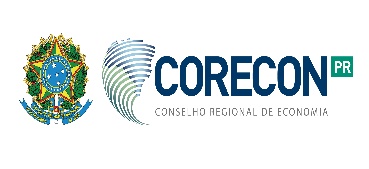 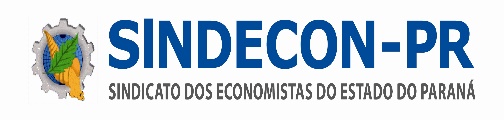 Formato virtual - Convênio parceria SINDECON-PR e CoreconPRTEMA: Perícia Econômico Financeira – Previdência Social e Previdência Complementar Fechada (Fundos de Pensão)CARGA HORÁRIA: O curso terá a duração de 30 (trinta) horas. Sugestão de horários: segundas, quartas e sextas, das 19h às 22hINVESTIMENTO:CALENDÁRIO:Informações, inscrições   41 99233-7718 - E-mail: sindecon-pr@sindecon-pr.com.br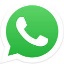 Nome do Aluno: Nome do Aluno: Nome do Aluno: Nome do Aluno: Nome do Aluno: Nome do Aluno: CPF:  CPF:  CPF:  RG: RG: RG: Endereço:Endereço:Endereço:Endereço:Bairro: Bairro: CEP:  Cidade: Cidade: Cidade: Cidade: UF: E-mail: E-mail: Celular: Celular: Celular: Celular: Categoria: (    ) Economista Registrado ou sindicalizado; (   ) Estudantes registrado no Corecon; (   ) Demais Profissionais.Número de Inscrição no Corecon:_____________Categoria: (    ) Economista Registrado ou sindicalizado; (   ) Estudantes registrado no Corecon; (   ) Demais Profissionais.Número de Inscrição no Corecon:_____________Categoria: (    ) Economista Registrado ou sindicalizado; (   ) Estudantes registrado no Corecon; (   ) Demais Profissionais.Número de Inscrição no Corecon:_____________Categoria: (    ) Economista Registrado ou sindicalizado; (   ) Estudantes registrado no Corecon; (   ) Demais Profissionais.Número de Inscrição no Corecon:_____________Categoria: (    ) Economista Registrado ou sindicalizado; (   ) Estudantes registrado no Corecon; (   ) Demais Profissionais.Número de Inscrição no Corecon:_____________Categoria: (    ) Economista Registrado ou sindicalizado; (   ) Estudantes registrado no Corecon; (   ) Demais Profissionais.Número de Inscrição no Corecon:_____________Perfil e Valores do InvestimentoValor do CursoDescontoÀ Vista (R$)Parcelado (R$)Parcelado (R$)Parcelado (R$)Perfil e Valores do InvestimentoValor do CursoDescontoÀ Vista (R$)1+11+21+3Desconto para economista registrado no sistema Corecon / Cofecon            750,00 20%              600,00    309,00    210,00  - Desconto para economista sindicalizado junto ao Sindecon-PR            750,00 20%              600,00    309,00    210,00  - Demais Profissionais            750,00 -              750,00    386,25    262,50  - Estudantes registrados no Corecon            750,00 50%              375,00    193,13    131,25    100,31  27/06 a 18/07, às segundas quartas e sextas das 19:00às 22:00HorasSemana 1:   27, 29/06 e 01/07/20229Semana 2:  04, 06 e 08/07/20229Semana 3:  11, 13 e 15/07/20229Semana 4:  18/07/20223TOTAL DE HORAS30